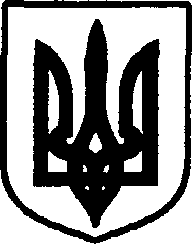 УКРАЇНАДунаєвецька міська радаР О З П О Р Я Д Ж Е Н Н Я29 серпня 2018 року                                                                                                 № 297 /2018-рПро скликання чергової сесії Дунаєвецької міської ради VІІ скликанняКеруючись частиною 4 статті 46 та пунктом 8 частини 3 статті 42 Закону України «Про місцеве самоврядування в Україні», статтею 28 Регламенту Дунаєвецької міської ради:1. Скликати чергову сесію Дунаєвецької міської ради з 18 вересня 2018 року.2. Затвердити графік проведення засідань постійних комісій міської ради (додаток 1).3. Провести пленарне засідання чергової сесії міської ради 21 вересня 2018 року о 10 годині 00 хвилин в залі засідань Дунаєвецької районної ради (м. Дунаївці, вул. 1 Травня, 1).4. Відділу з питань сприяння діяльності депутатів міської ради довести до відома депутатів перелік питань, що плануються для розгляду на сесії міської ради (додаток 2) та час проведення спільних засідань постійних комісій.5. На пленарне засідання міської ради запросити депутатів міської ради, депутатів обласної ради, керівників комунальних закладів, установ та підприємств, старост, представників засобів масової інформації.6. Відділу з питань сприяння діяльності депутатів міської ради організувати публікацію повідомлення про скликання чергової сесії міської ради в газеті «Дунаєвецький вісник» та оприлюднити на сайті Дунаєвецької міської ради.7. Секретарю міської ради Островському М.Г. забезпечити контроль за виконанням розпорядження.Міський голова								В. ЗаяцьДодаток 1до розпорядженнявід 29.08.2018 р.№ 297 /2018-рГрафік проведення засідань постійних комісій міської радиМіський голова								В. ЗаяцьДодаток 2до розпорядженнявід 29.08.2018 р.№ 297 /2018-рПерелік питань, що плануються для розгляду на сесії міської радиМіський голова								В. Заяць18.09.201813.00Постійна комісія з питань освіти, культури, охорони здоров’я, фізкультури, спорту та соціального захисту населення18.09.201813.00Постійна комісія з питань регламенту, депутатської діяльності та етики, прав людини, законності, запобігання та врегулювання конфлікту інтересів, зв’язків з виконавчими структурами, органами місцевого самоврядування, об’єднаннями громадян та засобами масової інформації18.09.201813.00Постійна комісія з питань житлово-комунального господарства, комунальної власності, промисловості, підприємництва та сфери послуг19.09.201809.00Постійна комісія з питань планування, фінансів, бюджету та соціально-економічного розвитку19.09.201809.00Постійна комісія з питань будівництва, містобудування, агропромислового комплексу, земельних відносин та охорони навколишнього природного середовищаЗвіт про виконання Плану соціально-економічного розвитку Дунаєвецької міської об’єднаної територіальної громади на 2017-2020 роки за перше півріччя 2018 рокуПро затвердження Порядку запобігання та врегулювання конфлікту інтересів у Дунаєвецькій міській раді та її виконавчих органахПро затвердження Порядку залучення, розрахунку розміру і використання коштів пайової участі у створені і розвитку інженерно-транспортної та соціальної інфраструктури населених пунктів на території Дунаєвецької міської радиПро затвердження Порядку проведення безоплатного капітального ремонту власних житлових будинків і квартир осіб, що мають право на таку пільгу, за рахунок коштів міського бюджетуІнші питанняЗемельні питання